JEDILNIK 15.05-19.05.2023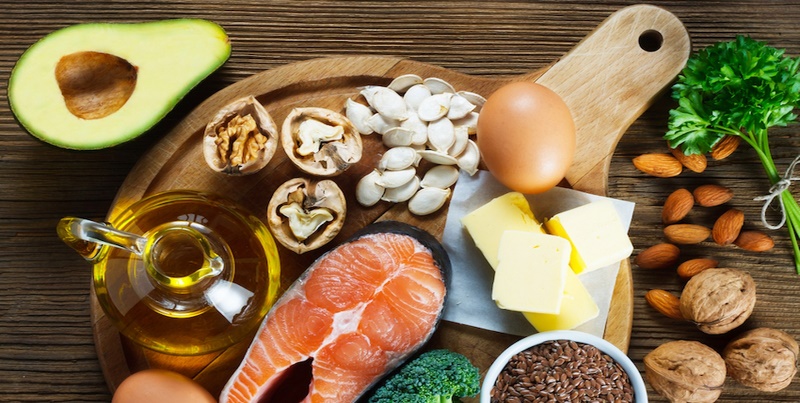 DIETNI JEDILNIKKatalog vsebnosti alergenov v živilih:DATUMMALICAKOSILOPONEDELJEK15. 05. 2023Sezamova bombetka, perutninska pleskavica, zelena solata, sadni čaj z limono, jabolkoDodatno ŠS (BIO Kefir)Zelenjavno krompirjeva juha, skutini štruklji z jagodnim prelivom, mešani sadni kompotTOREK16. 05. 2023Bela žemlja, rezina piščančjih prsi, rezina sira, sadni čaj z limono ali voda, banana(ŠPORTNI DAN)Mesna obara z zelenjavo, stročnicami in krompirjem, rdeča pesa v solati, domači jogurtov kolačSREDA17. 05. 2023Polbeli kruh, domači liptovski namaz, zeliščni čaj z limono, breskevDodatno ŠS (Češnjev paradižnik)Kokošja juha, džuveč riž, pečen piščančji file, paprika in paradižnik v solati  ČETRTEK18. 05. 2023Mešani ovseni in polnovredni kosmiči, BIO mleko,  sadni čaj z medom, bananaBistra goveja juha, mesna lazanja gratinirana s sirom (mocarela), mešana zelena solata                                                                             PETEK19. 05. 2023Sirova štručka, sadni čaj z limono, hruška                   Kremna brokolijeva juha, pečen file osliča, kuhan krompir z zelišči, fižolova solataDATUMCELIAKIJA (BREZGLUTENSKI) - BGALERGIJA NA MLEKO (INTOLERANCA NA LAKTOZO)- DIETNI BREZ MLEKA (IL)PONEDELJEK15. 05. 2023MALICA: BG bombetka, pleskavica brez sledov glutenaKOSILO: Živila brez sledov glutena, BG štrukljiP. MALICA: BG muffinMALICA:  Brez sledov mleka in laktoze, brez dodanih mlečnih beljakovin, rižev napitekKOSILO: Sestavljeno iz živil brez sledov mleka in laktoze, brez dodane skuteP. MALICA: Muffin brez sledov mleka in laktozeTOREK16. 05. 2023MALICA: BG žemlja, ostala živila brez sledov glutenaKOSILO: Živila brez sledov glutena, brez dodane moke ali iz BG mokeP.MALICA: BG kruhMALICA: Brez sira, brez sledov mleka in laktozeKOSILO: Živila brez sledov mleka in laktoze, kolač brez dodanega jogurtaP.MALICA: Kruh brez sledov mleka in laktozeSREDA17. 05. 2023MALICA: BG kruh, namaz brez sledov glutenaKOSILO: Živila brez sledov glutenaP.MALICA:  Keksi brez sledov glutenaMALICA: Brez sledov mleka in laktoze, brez skute, margarina KOSILO: Sestavljeno iz živil brez sledov mleka in laktozeP.MALICA: Keksi brez sledov mleka, rižev jogurtČETRTEK18. 05. 2023MALICA: BG kosmičiKOSILO: Ostala živila brez sledov glutena, BG testoP.MALICA: BG kruhekMALICA: Z riževim ali ovsenim napitkom ali pa mleko brez laktozeKOSILO: Brez sledov mleka in laktoze, brez dodanega siraP.MALICA: Kruhek brez sledov mleka in laktozePETEK19. 05. 2023MALICA: BG štručka, brez sledov glutenaKOSILO: Jed brez živil, ki vsebujejo sledove glutenaP.MALICA: Brez sledov glutenaMALICA: Štručka brez sledov mleka in laktoze, brez siraKOSILO: Živila brez sledov mleka in laktoze P.MALICA: Rižev jogurtOPOMBE:Pri dnevnem kosilu vedno na voljo ohlajen čaj ali pa sveža voda z limono.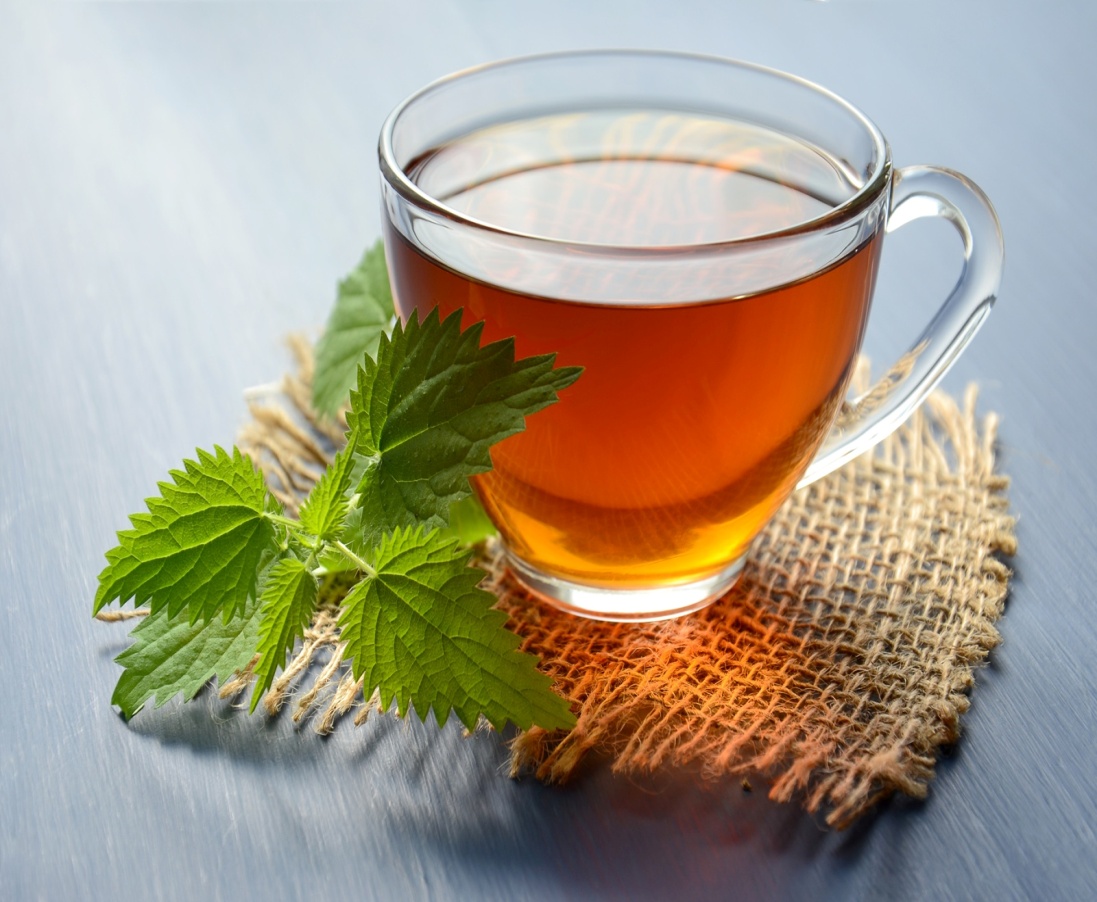 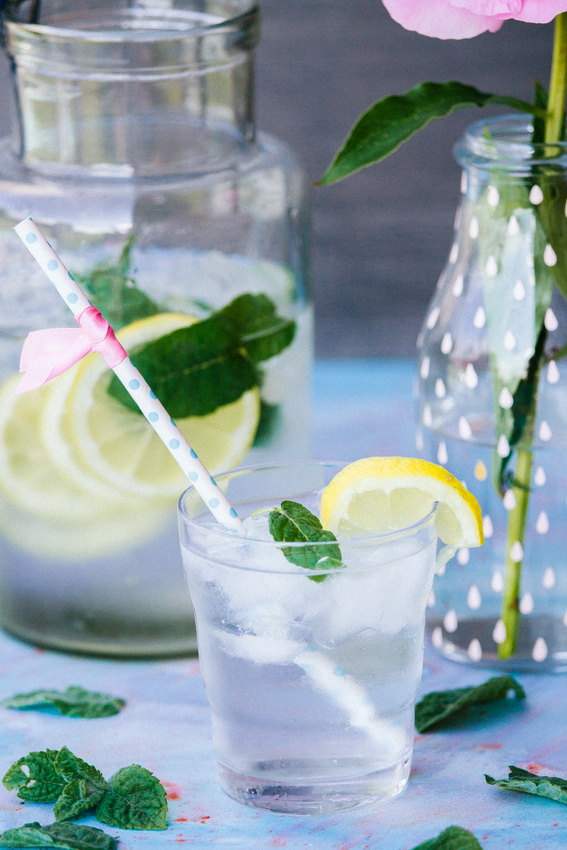 V PRIMERU ZAPLETOV PRI DOBAVI ŽIVIL SI PRIDRŽUJEMO PRAVICO DO SPREMEMBE JEDILNIKA.  BIO ŽIVILO IZ KONTROLIRANE EKOLOŠKE PRIDELAVE LOKALNO PRIDELANA/PREDELANA  ŽIVILA SE VKLJUČUJEJO GLEDE NA SEZONSKO PONUDBO. ŠS-ŠOLSKA SHEMAKer v prehrani otrok ni omejitev glede uživanja alergenov in ker za otroke, ki potrebujejo dietno prehrano, pripravljamo individualne dietne jedilnike, alergenov na jedilnikih ne bomo označevali.oznakaalergen1ŽITA, KI VSEBUJEJO GLUTEN ( pšenica, rž, ječmen, oves, pira, kamut ali njihove križane vrste ali proizvodi iz njih)2RAKI IN PROIZVODI IZ NJIH3JAJCA IN PROIZVODI IZ NJIH4RIBE IN PROZVODI IZ NJIHAARAŠIDI IN PROIZVODI Z NJIHSZRNJE SOJE IN PROIZVODI IZ NJIHLMLEKO IN MLEČNI PROIZVODI, KI VSEBUJEJO LAKTOZOOOREŠKI - mandeljni, orehi, lešniki, indijski oreščki, ameriški orehi, brazilski oreščki, pistacija, makadamija IN PROIZVODI IZ NJIHZLISTNA ZELENA IN PROIZVODI IZ NJIHGSGORČIČNO SEME IN PROIZVODI IZ NJIHSSSEZAMOVO SEME IN PROIZVODI IZ NJIHŽŽVEPLOV DIOKSID IN SULFITI ((v koncentraciji več kot 100mg/kg ali 10mg/l, izraženi kot SO2)VVOLČJI BOB IN PROIZVODI IZ NJIHMMEHKUŽCI IN PROIZVODI IZ NJIH